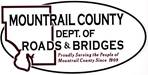 May 7, 202441st ST NW, Project# UO(41)22Additional damages – Asphalt Longitudinal CrackRepair – cost proposal from Mayo ConstructionCR9, Project# 09(99)23 (from CR4 north to Burk County Line)ROW updateFencing AgreementCattle Guards / Fencing Request – Charlie SorensonRequest for Mountrail County to pay for removal of cattle guards along with Mountrail County installing new fence on both sides of 53rd ST NW (T154N-R94W, section 3).36th ST NW Construction Project (from CR19 west to CR21) – Bid Opening Advertisement: 5/8, 5/15, 5/22Bid opening: 5/30/2024CR1, Project# 01(62)23 / (from CR10 north to HWY 2) – Basic Data Book Approve the recommended market valuesStructure Replacement - Bridge 31-104-09.0 over Paulsen Creek on 70th St NWAgreement for Engineering Services (PE & CE)CR9 phase II, Project# 09(100)19White Earth Cottage Bay - Mike and Verna Fretheim RequestWhite Earth Bay Development Corporation Pipping Plovers - USACEUnorganized Townships – Dust Control RequestPavement Evaluation Quote 